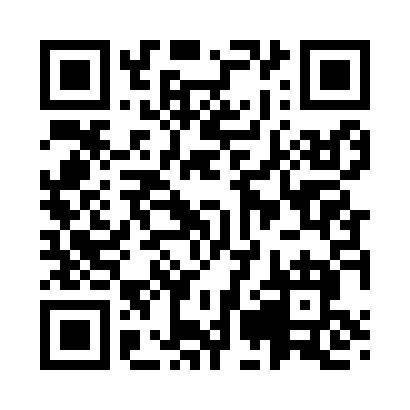 Prayer times for Kanarraville, Utah, USAMon 1 Jul 2024 - Wed 31 Jul 2024High Latitude Method: Angle Based RulePrayer Calculation Method: Islamic Society of North AmericaAsar Calculation Method: ShafiPrayer times provided by https://www.salahtimes.comDateDayFajrSunriseDhuhrAsrMaghribIsha1Mon4:456:161:375:308:5810:282Tue4:456:161:375:308:5810:283Wed4:466:171:375:308:5810:284Thu4:476:171:375:308:5710:285Fri4:486:181:385:308:5710:276Sat4:486:181:385:318:5710:277Sun4:496:191:385:318:5710:268Mon4:506:191:385:318:5610:269Tue4:516:201:385:318:5610:2510Wed4:526:211:385:318:5610:2511Thu4:526:211:385:318:5510:2412Fri4:536:221:395:318:5510:2313Sat4:546:231:395:318:5410:2314Sun4:556:231:395:318:5410:2215Mon4:566:241:395:318:5310:2116Tue4:576:251:395:318:5310:2017Wed4:586:251:395:318:5210:1918Thu4:596:261:395:318:5210:1819Fri5:006:271:395:318:5110:1820Sat5:016:281:395:318:5010:1721Sun5:026:281:395:318:5010:1622Mon5:036:291:395:318:4910:1523Tue5:046:301:395:318:4810:1424Wed5:066:311:395:308:4710:1225Thu5:076:321:395:308:4710:1126Fri5:086:321:395:308:4610:1027Sat5:096:331:395:308:4510:0928Sun5:106:341:395:308:4410:0829Mon5:116:351:395:298:4310:0730Tue5:126:361:395:298:4210:0531Wed5:136:371:395:298:4110:04